„PORTRÉTY“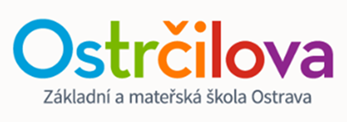 Žáci 6. ročníku pod vedením Mgr. Jitky KynčlovéPortrétem ve výtvarném umění rozumíme zobrazení konkrétního člověka, případně zvířete.  Prostřednictvím portrétu dokáže umělec více než jen znázornit fyzickou podobu – umožňuje nám člověka určitým způsobem vnímat.  Portrétování má dlouhou a bohatou historii. Žáci šestého ročníku se učí kromě historie také hledání přírodních zákonitostí v proporcích lidské postavy. Všímají si vztahů mezi jednotlivými částmi obličeje a základní struktury lidské tváře jako celku.  Na začátku tvorby musely děti zvládnout základní kresbu uhlem s využitím osového kříže a pečlivě pozorovat a porovnávat jednotlivé části obličeje a jejich vzájemné propojení, aby nedošlo k deformacím.            Žáci třídy 6. A jsou sice divocí, ale velmi vnímaví a pracovití. Protože se jim v tvorbě dařilo a bavila je, rozhodli jsme se vytvořit portréty nejen v kresbě, ale také v malbě (a to hned ve velkoformátové) s využitím malířských pláten. Žáci pracovali ve skupinkách a vzájemně si pomáhali najít vhodné tvary i barvy.  Vystavené práce nezobrazují konkrétní osoby.  Žáci komponovali portréty z jednotlivých částí obličeje tak, jak je vnímali u svých spolužáků a uspořádali je v souladu s teorií portrétu. Při vybarvování obrazu na sobě navzájem pozorovali hru světla a stínů, což jim pomáhalo barevně vyřešit obtížnější části obličeje (např. oblast nosu). Vzájemně se obohacovali svými nápady a vnášeli do obrazů svoji fantazii. Na plátnech pracovali šest vyučovacích hodin.Lidská tvář patří mezi základní náměty v umění. Obličej je nositelem rozmanitých výrazů a také nejvíce individualizovanou částí lidského těla. Vnímání tváře a její mimiky tvoří podstatnou část naší komunikace a utváří i náš charakter. V této interakci je něco výjimečného, lidského. V současné době zaznamenáváme velký přerod vědy a techniky.        Dokud se ale počítače nenaučí číst v naší tváři tak, jako to umíme my lidé, nemohou nám skutečně rozumět ani se nám vyrovnat.